Дневникклассного руководителя начальной школы_4_ класса 2012-2013 учебный год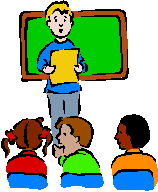 